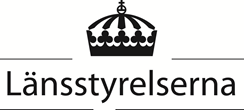 Slutrapportering § 37-medelInsatser för att stärka beredskap och kapacitet samt regional samverkanmed stöd av ersättning enligt förordningen (2010:1122)Slutredovisning av beviljade insatser ska ha inkommit till Länsstyrelsen senast två månader efter att insatsen avslutats. Slutredovisningen ska göras på mall från det år då insatsen beviljades, och den ska vara undertecknad. Denna blankett avser insatser beviljade 2019. Slutredovisningen skickas till länsstyrelsen i det egna länet.Den som beviljats medel ska kunna visa verifikat och andra underlag för redovisningen.Information om insatsenSammanfattande bedömningBehovSyfte Mål med insatsen MålgrupperGenomförande och metodTids- och aktivitetsplanUppföljning/utvärdering ImplementeringLika rättigheter och barnets bästaSamverkanKopplingar till andra projekt och programInformationEkonomiI kostnadsredovisningen ska endast beviljade § 37-medel redovisas. Har kommunen/annan aktör gått in som finansiär i delar av insatsen ska de summor som kommunen/annan aktör stått för inte redovisas nedan.   Insatsen ska vara särredovisad i bokföringen via en projektkod eller dylikt. Även eventuella medel som kommunen betalat ut till samverkanspartners ska redovisas.OBS! Därutöver ska utdrag ur huvudboken bifogas slutrapporten. Tänk på att redovisade kostnader i tabellen ska kunna utläsas i huvudboken.UnderskriftOrt och datum________________________________Namn och titel Sökande kommunKontaktpersonInsats (rubrik) Länsstyrelsens diarienummerTidsperiodBeskriv hur arbetet inom ramen för insatsen står i relation till de syften och mål som angavs i ansökan. Vad har gått bra och vad har gått mindre bra i arbetet? Hur har ni arbetat för att säkerställa jämställdhetsperspektivet i insatsen? Fanns det några särskilda utmaningar?  Beskriv de behov som insatsen avsåg att möta och hur utfallet av insatsen förhåller sig till bakgrundsbeskrivningen i ansökan. Beskriv även hur insatsen har mött eventuella skillnader i kvinnors/flickors och mäns/pojkars behov. Uppnåddes syftet med insatsen? Förekommer det avvikelser från den ursprungliga ansökan? Uppnåddes insatsens mål? Om ja, beskriv på vilket sätt. Om nej, redogör för varför. Beskriv hur insatsen påverkat kvinnor/flickor och män/pojkar samt om insatsen varit till lika nytta för båda grupperna. Har det framkommit några mervärden genom insatsen som ni inte räknat med vid insatsens start?Har insatsen nått ut till de målgrupper som avsetts? Om ja, beskriv på vilket sätt. Om nej, redogör för varför. Beskriv om och i så fall hur målgruppen har involverats i insatsens planering och genomförande.Har både kvinnor/flickor och män/pojkar haft lika möjligheter att delta i insatsen och ta del av insatsens resultat? Om inte, redogör för varför. Beskriv insatsens innehåll samt vilken metod som använts. Har insatsen kunnat genomföras utifrån uppsatt tids- och aktivitetsplan? Om nej, redogör för varför.  Beskriv hur insatsen har följts upp och/eller utvärderats. Om det finns en separat utvärdering, bilägg denna. Beskriv om, och i så fall hur, insatsen kommer att fortgå efter insatstidens slut. Beskriv hur ni planerar att ta tillvara på insatsens resultat inom er organisation. Beskriv hur rättighets- och barnperspektiv har beaktats i insatsen. Vilka eventuella hinder eller utmaningar har insatsen mött?  Vilka parter har ni samarbetat med under insatsen? Hur har samarbetet organiserats? Har det funnits en styrgrupp/referensgrupp och hur har den i så fall fungerat? Har någon samverkanspart tillkommit under processens gång? Om ja, vilken? Hur har det påverkat insatsen?Planerar ni för att fortsätta/utveckla samverkan med övriga samverkansparter efter insatstidens slut? Om ja, på vilket sätt?Har insatsen kopplats till andra pågående projekt, insatser och/eller program? Om ja, på vilket sätt?Planerar ni att på något sätt sprida insatsens resultat? Om ja, på vilket sätt? Kostnadsslag     År 2019År 2020År 2021Totalt  BudgetLönekostnader (inklusive lönebikostnader. Ange antal personer och månadslön inklusive lönebikostnad)Overheadkostnader (max 15 % av löne- eller arvodeskostnaderna)Externa tjänster (typ av köpt tjänst)Lokalkostnader (kostnader för externt hyrda lokaler)Material mm. (specificera typ av material)Resekostnader Förtäring Information/kommunikation (t.ex. annonser, broschyrer, annat kommunikationsmaterial)Summa